Busto Arsizio, li  19 Ottobre 2013Circ. n°    127WEB                                                                                                                                 Ai Sigg. DocentiOGGETTO: Collegio dei docenti - convocazioneCome già comunicato, si precisa che il  Collegio dei docenti convocato per il 29 ottobre 2013 in Aula Magna a partire dalle ore 14.30 -  (previste 1 ora e 30 ore circa) sarà sviluppato sul seguente o.d.g.:Approvazione del Verbale della seduta precedenteEsabac storia: comunicazionePAI 2013POF 2013 con definizione del piano di formazioneCriteri di accoglienza classi prime – parereProblematica CLIL	Il Dirigente Scolastico		Prof.ssa Cristina Boracchi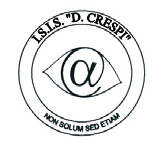 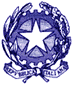 ISTITUTO DI ISTRUZIONE SECONDARIA  “DANIELE CRESPI” Liceo Internazionale Classico e  Linguistico VAPC02701R Liceo delle Scienze Umane VAPM027011Via G. Carducci 4 – 21052 BUSTO ARSIZIO (VA) www.liceocrespi.it-Tel. 0331 633256 - Fax 0331 674770 - E-mail: lccrespi@tin.itC.F. 81009350125 – Cod.Min. VAIS02700D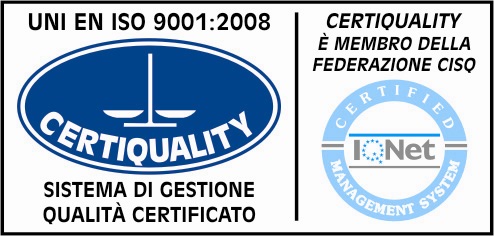 CertINT® 2012